33.3.3 PD state diagramThe PD state diagram specifies the externally observable behavior of a PD. The PD shall provide the behavior of the state diagram shown in Figure 33–16.33.3.3.1 ConventionsThe notation used in the state diagram follows the conventions of state diagrams as described in 21.5.33.3.3.2 ConstantsThe PD state diagram uses the following constants: VReset_thReset voltage threshold (see Table 33–17)VMark_thMark event voltage threshold (see Table 33–17)class_sigPD classification, one of either 0, 1, 2, 3, or 4 (see Table 33–16)33.3.3.3 VariablesThe PD state diagram uses the following variables:mdi_power_requiredA control variable indicating the PD is enabled and should request power from the PSE by applying a PD detection signature to the link, and when the PSE sources power to apply the MPS to keep the PSE sourcing power. A variable that is set in an implementation-dependent manner. Values:	FALSE:	PD functionality is disabled.TRUE:	PD functionality is enabled.pd_-eventA control variable indicating whether the PD presents a -Event class signature.Values:	FALSE:	PD does not present a -Event class signature.TRUE:	PD does present a -Event class signature.pd_dll_capableThis variable indicates whether the PD implements Data Link Layer classification. Values:	FALSE:	The PD does not implement Data Link Layer classification.TRUE:	The PD does implement Data Link Layer classification.pd_dll_enabledA variable indicating whether the Data Link Layer classification mechanism is enabled. Values:	FALSE:	Data Link Layer classification is not enabled.TRUE:	Data Link Layer classification is enabled.pd_max_powerA control variable indicating the max power that the PD may draw from the PSE. See power classifications in Table 33–18.Values:	0:	PD may draw Class 0 power1:	PD may draw Class 1 power2:	PD may draw Class 2 power3:	PD may draw Class 3 power4:	PD may draw Class 4 powerpd_resetAn implementation-specific control variable that unconditionally resets the PD state diagram to theOFFLINE state.Values:	FALSE:	The device has not been reset (default).TRUE:	The device has been reset.power_receivedAn indication from the circuitry that power is present on the PD’s PI.Values:	FALSE:	The input voltage does not meet the requirements of VPort_PD in Table 33–18.TRUE:	The input voltage meets the requirements of VPort_PD. present_class_sigControls presenting the classification signature (see 33.3.5) by the PD.Values:	FALSE:	The PD classification signature is not to be applied to the link.TRUE:	The PD classification signature is to be applied to the link.present_det_sigControls presenting the detection signature (see 33.3.4) by the PD.Values:	FALSE:	A non-valid PD detection signature is to be applied to the link.TRUE:	A valid PD detection signature is to be applied to the link. present_mark_sigControls presenting the mark event current and impedance (see 33.3.5.2.1) by the PD. Values:	FALSE:	The PD does not present mark event behavior.TRUE:	The PD does present mark event behavior.present_mpsControls applying MPS (see 33.3.8) to the PD’s PI.Values:	FALSE:	The Maintain Power Signature (MPS) is not to be applied to the PD’s PI.TRUE:	The MPS is to be applied to the PD’s PI. pse_dll_power_A control variable output by the PD power control state diagram (Figure 33–28) that indicates the type of PSE by which the PD is being powered.Values:	1:	The PSE is a Type 1 PSE (default).2:	The PSE is a Type 2 PSE.VPDVoltage at the PD PI as defined in 1.4.33.3.3.4 TimersAll timers operate in the manner described in 14.2.3.2 with the following addition. A timer is reset and stops counting upon entering a state where “stop x_timer” is asserted.tpowerdly_timerA timer used to prevent the Type 2 PD from drawing more than inrush current during the PSE’s inrush period; see Tdelay in Table 33–18.:  33.3.3. State diagrams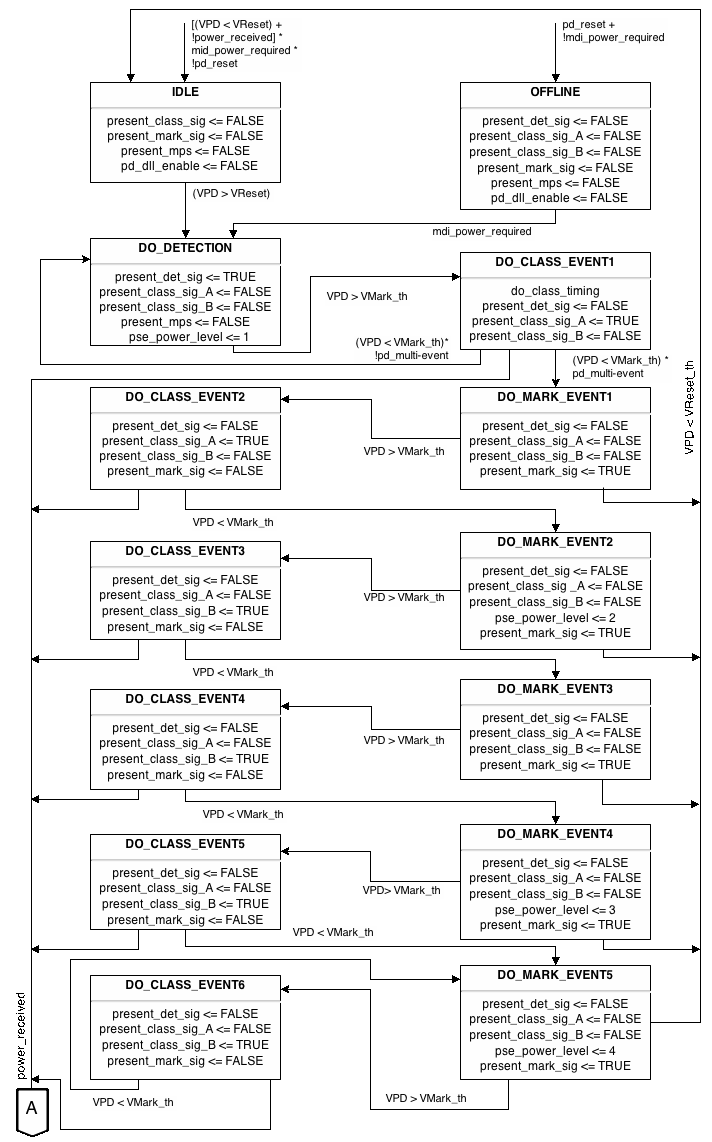 Figure 33–16—PD state diagram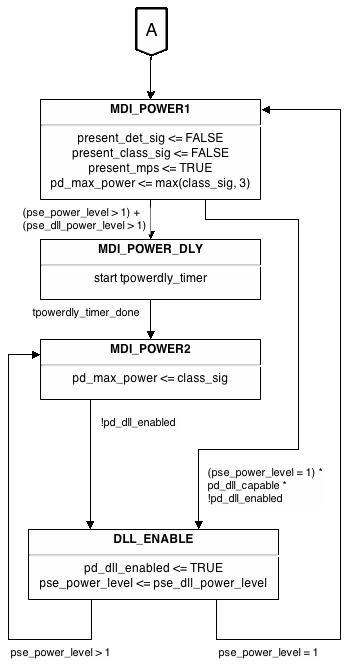 Figure 33–16—PD state diagram (continued)NOTE 1—DO_CLASS_EVENT creates a defined behavior for a Type 2 PD that is brought into the classification range repeatedly.NOTE 2—In general, there is no requirement for a PD to respond with a valid classification signature for anyDO_CLASS_EVENT duration less than Tclass.33.3.5 PD classificationsSee 33.2.6 for a general description of classification mechanisms.A PD may be classified by the PSE based on the Physical Layer classification information, Data Link Layer classification, or a combination of both provided by the PD. The intent of PD classification is to provide information about the maximum power required by the PD during operation. Additionally, classification is used to establish mutual identification between Type 2 PSEs and Type 2 PDs.The method of classification depends on the type of the PD and the type of the attached PSE. A PD shall meet at least one of the allowable classification permutations listed in Table 33–8. A Type 1 PD may implement any of the class signatures in 33.3.5 and 33.6.Type 2 PDs implement both -Event class signature (see 33.3.5.2) and Data Link Layer classification (see33.6).PD classification behavior conforms to the state diagram in Figure 33–16.33.3.5.1 PD 1-Event class signatureClass 0 is the default for PDs. However, to improve power management at the PSE, a Type 1 PD may opt to provide a signature for Class 1 to 3.The PD is classified based on power. The Physical Layer classification of the PD is the maximum power that the PD draws across all input voltages and operational modes.PDs implementing a -Event class signature shall return Class 4 in accordance with the maximum power draw, PClass_PD, as specified in Table 33–18. Since 1-Event classification is a subset of -Event classification, Type 2 PDs respond to 1-Event classification with a Class 4 signature. Type 1 PDs may choose to implement a -Event class signature and return Class 0, 1, 2, or 3 in accordance with the maximum power draw, PClass_PD. Type 2 PD’s classification behavior shall conform to the electrical specifications defined by Table 33–17.In addition to a valid detection signature, PDs shall provide the characteristics of a classification signature as specified in Table 33–16.  PD shall present one, and only one, classification signature during classification.Table 33–16—Classification signature, measured at PD input connector33.3.5.2 PD -Event class signatureThe PD’s classification behavior shall conform to the electrical specifications defined by Table 33–17.Table 33–TBDA1—Multiple-Event Physical Layer Classification Responses *NOTE:  See Table 33-16 for definitions of class signatures 1-4.Until successful -Event Physical Layer classification or Data Link Layer classification has completed, a Type 2 PD’s pse_power_ state variable is set to ‘1.’ A Type 2 PD shall conform to the electrical requirements as defined by Table 33–18 for the  defined in its pse_power_ state variable.Table 33–17—-Event Physical Layer classification electrical requirements33.3.5.2.1 Mark Event behaviorWhen the PD is presenting a mark event signature as shown in the state diagram of Figure 33–16, the PD shall draw IMark as defined in Table 33–17 and present a non-valid detection signature as defined in Table 33–15.The PD shall not exceed the IMark current limits when voltage at the PI enters the VMark specification as defined in Table 33–17.VMark_th is the PI voltage threshold at which the PD implementing -Event class signature transitions into and out of the DO_CLASS_EVENT1 DO_CLASS_EVENT2 states as shown in Figure 33–16.The PD shall draw IMark until the PD transitions from a DO_MARK_EVENT state to the IDLE state. VReset_th isthe PI voltage threshold at which the PD implementing -Event class signature transitions from a DO_MARK_EVENT state to the IDLE state as shown in Figure 33–16.33.3.6 PSE Type identificationA Type 2 PD shall identify the PSE Type as either Type 1 or Type 2 (see Figure 33–16).The default value of pse_power_ is 1. After a successful -Event Physical Layer classification or DataLink Layer classification has completed, the pse_power_ is set to 2.The PD resets the pse_power_ to ‘1’ when the PD enters the DO_DETECTION state.33.3.7 PD powerThe power supply of the PD shall operate within the characteristics in Table 33–18.The PD may be capable of drawing power from a local power source. When a local power source is provided, the PD may draw some, none, or all of its power from the PI.Table 33–18—PD power supply limitsTable 33–18—PD power supply limits (continued)ParameterConditionsMinimumMaximumUnitCurrent for Class 014.5 V to 20.5 V04.00mACurrent for Class 114.5 V to 20.5 V9.0012.0mACurrent for Class 214.5 V to 20.5 V17.020.0mACurrent for Class 314.5 V to 20.5 V26.030.0mACurrent for Class 414.5 V to 20.5 V36.044.0mAclass_sig_Aclass_sig_B100011111222133324443111322233333444354136424743ItemParameterSymbolUnitsMinMaxAdditional information1Class event voltageVClassV14.520.52Mark event voltageVMarkV6.9010.13Mark event currentIMarkmA0.2504.00See 33.3.5.2.14Mark event thresholdVMark_thV10.114.5See 33.3.5.2.15Classification reset thresholdVReset_thV2.816.90See 33.3.5.2.16Classification reset voltageVResetV02.81See 33.3.5.2.1ItemParameterSymbolUnitMinMaxPD TypeAdditional information1Input voltageVPort_PDV37.057.01See 33.3.7.1, Table 33–11Input voltageVPort_PDV42.557.02See 33.3.7.1, Table 33–12Transient operating input voltageVTran_loV36.02For time dura- tion defined in33.2.7.23Input voltage range during overloadVOverloadV36.057.01See 33.3.7.4, Table 33–13Input voltage range during overloadVOverloadV41.457.02See 33.3.7.4, Table 33–14Input average power, Class 0 and Class 3PClass_PDW13.01See 33.3.7.2, Table 33–14Input average power, Class 1PClass_PDW3.841See 33.3.7.2, Table 33–14Input average power, Class 2PClass_PDW6.491See 33.3.7.2, Table 33–14Input average power, Class 4PClass_PDW25.52See 33.3.7.2, Table 33–14PClass_PDWSee 33.3.7.2, Table 33–14PClass_PDWSee 33.3.7.2, Table 33–14PClass_PDWSee 33.3.7.2, Table 33–15Input inrush current IInrush_PDA0.4001, 2Peak value— See 33.3.7.36Inrush to operating state delayTdelays0.0802See 33.3.7.37Peak operating power, Class 0 and Class 3PPeak_PDW14.41See 33.3.7.47Peak operating power, Class 1PPeak_PDW5.001See 33.3.7.47Peak operating power, Class 2PPeak_PDW8.361See 33.3.7.47Peak operating power, Class 4PPeak_PDW1.11 × PClass_PD2See 33.3.7.47PPeak_PDWSee 33.3.7.47PPeak_PDWSee 33.3.7.47PPeak_PDWSee 33.3.7.48Input current transient(absolute value)mA/µs4.701, 2See 33.3.7.59PI capacitance duringMDI_POWER statesCPortµF5.001, 2See 33.3.7.6,33.3.7.3ItemParameterSymbolUnitMinMaxPD TypeAdditional information10Ripple and noise,< 500 HzVPP0.5001, 2See 33.3.7.7. Balanced source imped- ance: RCh10Ripple and noise,500 Hz to 150 kHzVPP0.2001, 2See 33.3.7.7. Balanced source imped- ance: RCh10Ripple and noise,150 kHz to 500 kHzVPP0.1501, 2See 33.3.7.7. Balanced source imped- ance: RCh10Ripple and noise,500 kHz to 1 MHzVPP0.1001, 2See 33.3.7.7. Balanced source imped- ance: RCh11a) PD Power supply turn on voltageVOnV42.01, 2See 33.3.7.111b) PD power supply turn off voltageVOffV30.01, 2See 33.3.7.112PD classification stability timeTclasss0.005See 33.3.7.813Backfeed voltageVbfdV2.80See 33.3.7.9